Vers une meilleure inclusion des femmes et filles handicapées à travers un plaidoyer basé sur des faits et une responsabilisation renforcéePrésentation du projet – Septembre 2016CONTEXTE DU PROJETLa méthodologie “Making it Work” (MIW) est un ensemble d’outils pour identifier, documenter et analyser de bonnes pratiques faisant progresser les droits entérinés par la Convention des Nations Unies relative aux Droits des Personnes Handicapées (CDPH). Ces informations sont ensuite utilisées pour générer du changement, à travers des étapes simples. Documenter les bonnes pratiques concernant l’inclusion des personnes handicapées permet aux acteurs clés d’analyser comment ces améliorations peuvent être répliquées ou pérennisées. MIW fournit aux utilisateurs un soutien à travers des outils et recommandations, leur permettant ainsi d’augmenter l’impact des changements réalisés pour un effet plus large. Cette méthodologie est utilisable à travers les secteurs du développement et de l’action humanitaire.La méthodologie MIW vise particulièrement les personnes handicapées et les organisations les représentant. Cela fait notamment référence aux organisations de personnes handicapées, ainsi qu’aux ONG, travaillant ou non sur la question du handicap. Néanmoins, les principes présentés ici d’identification, de documentation et de construction sur une base de bonne pratique sont applicables dans presque toutes les stratégies organisationnelles.POURQUOI METTRE L’ACCENT SUR “GENRE ET HANDICAP”?Au moins 1 million de femmes et d’hommes, de filles et de garçons sont handicapés. Les femmes et filles handicapées sont la cible de violence, d’abus et d’exploitation deux fois plus fréquemment que les femmes non handicapées, et sont plus gravement blessées suite à ces violences.Le but de cette initiative est d’augmenter la visibilité des femmes et filles handicapées dans les champs du développement international, des droits de l’Homme, du genre, et des actions humanitaires aux niveaux national et international. Elle permet de prendre en compte leurs opinions concernant les solutions à la violence et à l’exploitation à travers le monde. Cette initiative reconnait la vulnérabilité des femmes et filles handicapées aux actes violents déterminés par le genre ou le handicap, ainsi que l’absence de documentation sur les bonnes pratiques existant dans ce domaine. C’est un projet très participatif qui rassemble des conceptions très diverses, ainsi que des travaux et opinions venant de différentes personnes et régions. Cette initiative MIW recherche spécifiquement à exprimer les sujets d’intérêts et les expériences des femmes et filles handicapées, à travers une participation à des initiatives nationales et internationales concernant toutes les femmes et filles.OU EN SOMMES NOUS AUJOURD’HUI?30 propositions soumises suite à l’appel international de bonnes pratiques ont été examinées. 10 bonnes pratiques et une pratique émergente ont été sélectionnées pour leur potentiel de sensibilisation, de contribution à des actions de plaidoyer international, et de renforcement de capacités pour les femmes et filles handicapées et leurs organisations représentatives, en Amérique Centrale, du Nord, et du Sud, ainsi qu’en Asie, au Moyen Orient, et en Afrique. Ces bonnes pratiques ont depuis été utilisées pour diverses actions de plaidoyer visant l’amélioration des vies des femmes et filles handicapées, à travers des sujets variés tels que l’inclusion économique et sociale, la prévention de la violence, ou la promotion des droits de l’Homme. Les bonnes pratiques MIW ont contribué, en 2015, à l’alimentation des débats de la Commission de la condition de la femme, de la Conférence des Etats signataires de la CDPH, et de la 62ème session du Comité pour l’élimination de la discrimination à l’égard des femmes.Ces bonnes pratiques peuvent être consultées sur notre site : http://www.makingitwork-crpd.org/ QUELLES ACTIONS A VENIR?Deux ateliers régionaux seront organisés en Afrique et en Amérique Latine, rassemblant des militants et défenseurs des droits des personnes handicapées, au niveau local comme national, afin d’identifier des stratégies de mise à l’échelle et de plaidoyer permettant d’amplifier l’impact des bonnes pratiques existantes, et de générer un changement.Un “Appel à bonnes pratiques” a été lancé durant le Forum AWID, organisé au Brésil en septembre 2016. Cet appel est l’opportunité d’identifier à nouveau des programmes et activités, qui, à travers l’Afrique, ont bénéficié d’un certain succès, non seulement concernant la sensibilisation à la violence envers les femmes et filles handicapées mais également pour la prévention de celle-ci, en influençant les politiques publiques locales et étatiques permettant à cette violence de continuer.Les réponses à cet appel viendront enrichir les bonnes pratiques déjà documentées. Elles seront ensuite utilisées comme point de départ pour développer de nouvelles stratégies de plaidoyer, axées sur l’amélioration des droits et de l’inclusion des femmes et filles handicapées. Les priorités de plaidoyer seront précisément identifiées par les porteurs de bonnes pratiques durant les 2 ateliers régionaux mentionnés ci-dessus.LE COMITE CONSULTATIF SUR LE GENRE ET LE HANDICAPUn Comité consultatif international sur le genre et le handicap a été créé en janvier 2014. Ce comité rassemble des experts des questions de genre et handicap, et décide des étapes majeures du projet. Il sélectionne également les bonnes pratiques. Plus d’information sur ce comité est accessible ici. CONTACTL’équipe de Making It Work peut être contactée par :Email: lfenu@handicap-international.org Twitter: @MIW_CRPDFacebook: https://www.facebook.com/MakingItWorkCRPD/ 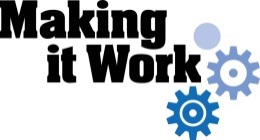 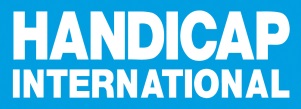 